Einladung CAS Match 13 Oktober 2018Cowboys and windmills 7die offene holländische MEISTERSCHAFT cowboyaction shootingorganisiert durch:	DWSA  zusammen mit:		Schietsportcentrum SteinMatch Director: 		Gold DiggerRange Master:		BearAss. Range Master:	PreacherDie DWSA organisiert die HM CAS nach sporthandbuch DWSA/SASS. Teilnahme nach Voranmeldung, kosten des Matches € 35,00. (alle SASS legalen Waffen zugelassen)Stages: 6Munition: 60 Rifle / 60 Revolver / 30 Schrot.Disziplinen: Alle Disziplinen nach DWSA Handbuch Alle offizielle SASS Disziplinen und Klassen sind für die Registrierung geöffnet, Preise gibt es ab 3 schützen pro Klasse. Für schützen in Klassen ohne preise gibt es bis den Beginn des Matches der Wahl um zu schalten auf eine andere klasse. (Endwertung nach „total time“)Priese: pro Disziplin/klasse, 1e, 2e & 3e Platz + Overall Clean Match (total time)Teilnahme Niederlandische schützen nur mit VeRT, ausländische schützen wen sie Mitglied ihren Cowboy Action verband sind. Match Ort:Schietsportcentrum Stein
Platijkweg 3
6171XA SteinMatch Briefing:			08.45 UhrAnmeldung:Anmeldung über WWW.DWSA.NL max. Anzahl der Teilnehmer:	65Übernachtung auf das Gelände mit Zelt, Wohnwagen oder Wohnmobil nur nach Voranmeldung.   Übernachtung ist € 5 pro Zelt, Wohnwagen oder Wohnmobil pro NachtSchlafen auf der Schiesstand ist nicht möglich.  Anreisen ab Freitagmittag ab 17:00 UhrFreitag Abendessen : essen im Schützenhaus ohne Voranmeldung solange Vorrat reicht.Samstag nach der Siegerehrung	  BBQ  			€15.00 pro PersonSamstagmorgen Frühstück					€ 10	pro PersonSonntagmorgen Frühstück						€ 10	pro PersonEssen nur Uber Voranmeldung!!!!Zahlung über Vorkasse.(bei Abmeldung nach 1. Oktober kein Rückgaberecht auf das Essen)  Überweisung nach :ING:  9274038 tnv DWSA te Almere, IBAN NL 30INGB0009274038
BIC INGBNL2A
Mit Name , alias und  NK2018Für fragen und weitere Information  bear@home.nl of info@dwsa.nl Met Freundliche Gruße,

www.dwsa.nl
Gold Digger DWSA # 15   Bear DWSA# 332    Preacher DWSA#113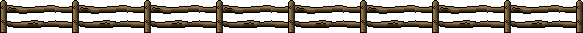 